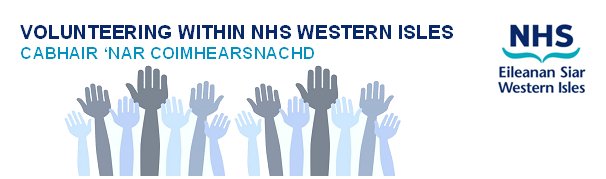 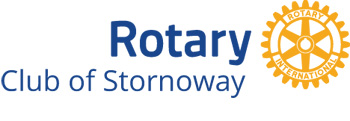 Volunteer Role Description   Role Title: Our Hospital Garden NHS Western Isles (NHSWI) VolunteerOutline of the role: This document contains a summary of all the tasks involved in being a Gardening Volunteer, and the skills we are looking for.Main Duties of the Our Hospital Garden Volunteer:We are searching for a keen gardener to help keep the outdoors of our inpatient unit looking tidy, beautiful and welcoming!  This is part of a wider project proposal for the renewal of the Western Isles Hospital policies for the improved wellbeing of patients and staffThe ideal person would have some great gardening skills and be happy to work independently. Any new plants will be available on site.Skills, Attitudes and Experience we are looking for: Visits must be coordinated to a planned scheduleCarry out basic gardening tasks such as sowing,  weeding, soil enrichment, propgationPlant new shrubs and maintain existing onesKeep the gardens looking tidyOur Expectations of VolunteerTo be able to commit consistently though weather conditions & for seasonal requirementsTo raise any concerns with staff so support can be provided accordingly. To enjoy the session and benefit personally from their valued input. To provide own tools and protective clothing, said items to be taken away at the end of each visitIn return NHS Western Isles will provide you with: Training and supportProvide a named person to support and be available to discuss your role and any successes or problemsAccess to information about NHS Western Isles, its history, policies and purposeOut of pocket expenses in line with CEL 23 (2011) InsuranceRecognition for your service Access to a reference and awards for volunteering i.e. Saltire AwardVolunteer Identification badgeOpportunity to learn new skillsOpportunity to meet new peopleSense of involvementOpportunity to make a difference/Help others and enhance their local areaSupport: The point of contact for the volunteer is   Mr Jack Mackay, who will be happy to address any concerns they might have.Any questions: Please contact  Mr Jack Mackay via email on  jmackay00@btinternet.comInterested? For more information about this or any other volunteer role within the NHS Western Isles, contact the Volunteer Services Co-ordinator on 01851 704704 ext 2408.